申请表： 2022-2023年度影响力人物奖请您于2023年8月21日前，完整填写此表格后，以附件形式将本申请表、申请人照片及贵公司LOGO矢量文件发送至daisy.sun@informa.com感谢您的参与，扫码关注奖项动态！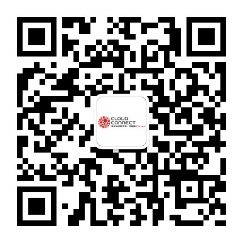 参评对象：在云计算、互联网等相关机构、组织、企业任职并对云计算产业发展有深远影响的人物参评对象：在云计算、互联网等相关机构、组织、企业任职并对云计算产业发展有深远影响的人物参评对象：在云计算、互联网等相关机构、组织、企业任职并对云计算产业发展有深远影响的人物参选要求及标准：1.在云计算、互联网等领域或所任职企业有突出成就；2.在云计算、互联网等理论研究、战略规划、运营实施或技术创新与应用等方面做出突出性的卓越业绩，并产生显著社会效益或经济效益。参选要求及标准：1.在云计算、互联网等领域或所任职企业有突出成就；2.在云计算、互联网等理论研究、战略规划、运营实施或技术创新与应用等方面做出突出性的卓越业绩，并产生显著社会效益或经济效益。参选要求及标准：1.在云计算、互联网等领域或所任职企业有突出成就；2.在云计算、互联网等理论研究、战略规划、运营实施或技术创新与应用等方面做出突出性的卓越业绩，并产生显著社会效益或经济效益。申请人姓名：(投递后将不得更改，奖项宣传和奖杯印制都将以此为准)申请人公司：(公司名在投递后将不得更改，奖项宣传和奖杯印制都将以此为准)申请人公司：(公司名在投递后将不得更改，奖项宣传和奖杯印制都将以此为准)申请人职位：申请人电话：申请人电话：申请人手机：申请人邮箱：申请人邮箱：公司地址：公司地址：公司地址：联系人姓名：联系人姓名：联系人职位：联系人手机：联系人手机：联系人邮箱：请随本表附申请人照片一张（不小于350x500像素，300dpi）所属公司LOGO的矢量文件请随本表附申请人照片一张（不小于350x500像素，300dpi）所属公司LOGO的矢量文件请随本表附申请人照片一张（不小于350x500像素，300dpi）所属公司LOGO的矢量文件被推荐（自荐）主要理由（300字以内，包括但不限于个人突出成就及社会责任与贡献）： 被推荐（自荐）主要理由（300字以内，包括但不限于个人突出成就及社会责任与贡献）： 被推荐（自荐）主要理由（300字以内，包括但不限于个人突出成就及社会责任与贡献）： 个人简历（300字以内）：个人简历（300字以内）：个人简历（300字以内）：本次参选标语/Slogan（20字以内，用于官方宣传材料或视频制作）：本次参选标语/Slogan（20字以内，用于官方宣传材料或视频制作）：本次参选标语/Slogan（20字以内，用于官方宣传材料或视频制作）：